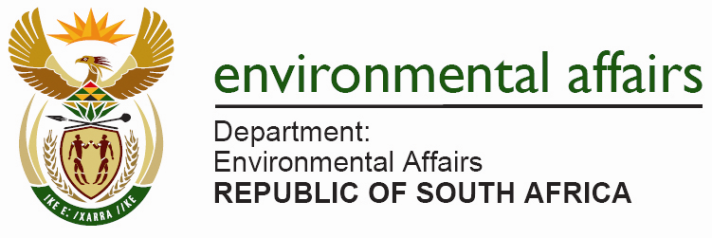 DEPARTMENT OF ENVIRONMENTAL AFFAIRS QUARTERLY PERFORMANCE REPORT FOR THE 2017/18 FINANCIAL YEARQUARTER 3 (OCTOBER - DECEMBER 2017)PROGRAMME 1: ADMINISTRATIONPROGRAMME 2: LEGAL AUTHORISATIONS COMPLIANCE AND ENFORCEMENTPROGRAMME 3: OCEANS AND COASTSPROGRAMME 4: CLIMATE CHANGE AND AIR QUALITYPROGRAMME 5: BIODIVERSITY AND CONSERVATIONPROGRAMME 6: ENVIRONMENTAL PROGRAMMESPROGRAMME 7: CHEMICALS AND WASTE MANAGEMENTSTRATEGIC OBJECTIVEPERFORMANCE INDICATORBASELINE2015/16ANNUAL TARGET2017/18QUARTER 3 TARGETSPROGRESS/ ACHIEVEMENT AGAINST TARGETCOMMENTS(CHALLENGES /EXPLANATIONS ON VARIANCES)CORRECTIVE MEASURESEquitable and sound corporate governancePercentage compliancewith key legislation and corporate governancerequirements100% compliancewith key governancerequirements and settimeframes 100 % compliance (as per schedule) 100% compliance with key legislative/policy requirements as per schedule 100% Compliance with legislative and corporate governance requirement 2nd Quarter ENE reports consolidated and submitted to National Treasury within the timeframes.DEA  2nd quarter preliminary performance progress report prepared and submitted to DPME within the timeframes.DEA 2017/18 1st quarter final performance report prepared and submitted to DPME within the timeframes.DEA 2nd Draft Annual Performance Plan submitted to Presidency (DPME) and National Treasury on time (30 November 2017).Public Entities 2nd draft 2018/19 Annual Performance Plans submitted to Presidency and National Treasury within the timeframes.Tabling of the DEA 2016/17 Annual report has been delayed due to discussion and finalisation between Management, Treasury and Auditor General.Processes regarding 2016/17 Audit took longer than anticipated. Disagreement with AGSA on the outcome of the audit has resulted in delays in tabling of the DEA 2016/17 Annual Report. Annual Report still not tabled.Letters seeking extension for submission of the annual report sent to the Speaker of National Assembly and Chairperson of the National Council of Provinces.Equitable and sound corporate governanceExternal audit opinion DEA received anunqualified audit report/opinion from the AuditorGeneral South Africa for2014/15 financial year Unqualified auditopinion without any matterImplementation and improvement of internal control 2016/17 annual financial statements audited. Audit outcome issued by AGSA is being disputed by the Department. Unqualified audit opinion on DEA annual performance information for 2016/17 financial year .Internal controls are implemented and continuously reviewed -   The IFS related  to Q2 have been finalised and submitted on 31 October 2017. Preparations for Q3 IFS is in progress  The final Audit Response after submission of the revised AFS based on the National Treasury decision, is still awaited. The Audit Engagement letter has not been finalized, due to the outstanding AG response and accordingly no audit could be started for 2017/18Recommended changes based on the NT position paper has been made and IFS alignedEquitable and sound corporate governancePercentage expenditure99.97% expenditure (5 939 569 / 5 943 297) 98 %72%65% (4 471 117 / 6 848 214)Waste Bureau is still on 23%Delays in awarding of  EPWP contracts has impacted on  expenditure The DBSA Green Fund will only be paid in Q4Waste Bureau has to be compliant with processes that are in place before any payments can be madeEquitable and sound corporate governancePercentage ofexpenditure on affirmativeprocurement75% of expenditure on affirmative procurement (R929 710/R1 240 781) 65 %65%88%  (613 628 672.36 / 698 531 677.14)Value focused funding and resourcing (leveraged public and private sector investments)Financial value ofresources raised from international donors to support SA and African environmentprogrammesTotal resources mobilized for the year: US$ 88 millionUS$ 10 million raised/mobilised US$2.5 million raised/mobilised per quarterTotal Q1-Q3: US$ 23 208 694/7 500 000Q3: GEF: US$ 8 242 500Environmentally Sound Management and Disposal of Poly Chlorinated Biphenyls [PCBS] (DBSA) (US$ $ 8,242,50)Value focused funding and resourcing (leveraged public and private sector investments)Number of investor projects funded1 project in the TFCA investment catalogue funded1 project in the TFCA investment catalogue funded Investment projects in the TFCA catalogue promoted to investors via different avenuesEngagement with relevant Tourism Investment Promotion  conducted with stakeholders from SADC countries at the RETOSA board meetingFollow up correspondence to contact established at the Tourism Hospitality Investment and Networking ConferenceValue focused funding and resourcing (leveraged public and private sector investments)DEA Expansion plan approvedN/ADEA Expansion plan approvedFramework document to programme managers preparedand circulatedExpansion plan framework was developed and consulted on. Adequate, appropriately skilled, transformed and diverse workforcePercentage vacancy rate6.8% (130/ 1896) vacancy rate 8%8%6.8%   (124/1822*100)V=Vacant (124)F=Filled (1698)T=Total posts (1822)Adequate, appropriately skilled, transformed and diverse workforceNumber of Human Resource Development interventions implemented Planned HRD targetsachieved as follows:100 interns recruited73 bursaries issued (30full time and 43 part timebursaries awarded)83% (820/990) of WSPimplemented3 Interventions implemented: (100 Interns recruited, 70 bursaries issued; 85% of WSP implemented) 60% implementation of WSPIssue 30 external full time bursaries and 40 part time bursaries78% of WSP implemented (7/9*100) 102 Interns placed in the 1st quarter2018/19 bursaries approved : 30 fulltime bursary and 48 part time Bursary issuedAdequate, appropriately skilled, transformed and diverse workforcePercentage compliance to the Employment Equity targets 56% Women (991/1767)50 % Women50% women per quarter56% (953/1 698*100)Adequate, appropriately skilled, transformed and diverse workforcePercentage compliance to the Employment Equity targets 43% (76/176)50 % Women in SMS48% women in SMS43%  (72/168 * 100)There are limited vacancies at SMS level to enable achievement of planned annual target of 50% women in Senior Management positionsDEA will continue to fill new available SMS vacancies with female candidatesAdequate, appropriately skilled, transformed and diverse workforcePercentage compliance to the Employment Equity targets 91% Blacks(1611/1767)90 % Blacks 90% Blacks per quarter91%  (1 554/1 698*100)Adequate, appropriately skilled, transformed and diverse workforcePercentage compliance to the Employment Equity targets 2.7% People withdisabilities(48/1767)2 % People with disabilities2% People with disabilities2.8% (48/1 698*100)Secure, harmonious, transformed and conducive working environmentAverage number ofdays taken to resolvedisciplinary cases30 misconduct cases finalised in 56.3 average days (1689 / 30 = 56.3 days)90 days: Misconductcases90 days average on Misconduct cases 89 average days (1 156 days/13 finalised cases)Secure, harmonious, transformed and conducive working environmentAverage number ofdays taken to resolvedisciplinary cases38 grievance casesfinalised in 36.07 average days (1371 / 38= 36.07 days)30 days: Grievancecases30 days average on Grievances cases 23 average days (696 days/30 finalised cases)Secure, harmonious, transformed and conducive working environmentPercentageimplementation of security risk assessmentrecommendations54% (7/13) security risk assessmentrecommendationsimplemented100%50% implementation 33% (3/8) recommendations for security risk assessment implemented Consultation with DPW and Landlord which result in the delays during implementationProcurement process for critical security installations is underway. security requirements will be  into the leases for new accommodation.Efficient and Effective Information Technology servicesNumber of Funded Master System Plan (MSP) Initiatives 67% achieved on the implementation of MSP initiatives. 4 of the 6 projects achieved successfully and 2projects work in progress4 Funded Master SystemPlan (MSP) initiativesimplemented as perschedule:Coordinated IntegratedPermitting System(CIPS) Phase 2 modulesImplementedIntegrated NationalCompliance andEnforcement Information System (INCEIS)Electronic Databaseon National Biodiversity Planning ToolsIntegrated EnvironmentalProgrammesManagement System4 Funded Master System Plan (MSP) initiatives implemented as per schedule2 initiatives on target and 2 initiatives are work in progressFunding deemed insufficient for the recommended service provider which resulted in a delay as the new order number had to be issued. Delays with SITA on CIPS projectIntervention with SITA on CIPS project has been undertakenEfficient and Effective Information Technology servicesOnline ocean andcoastal informationmanagement system developed and implementedRequirement andarchitectural designfinalised ad Mapand annual Scope of Work approved. User requirement canvassed.Architectural design finalized. Data inventoryand gap-analysiscompletedOceans and CoastsInformation Management system refined and 3rd setof decision support tool developedLive demonstrations of core system and DSTs at annual userRequirements workshopOceans and Coasts Information Management system Core and decision support tools were presented and demonstrated to over 100 stakeholders from over 40 organizations at the annual OCIMS Workshop held on 6-7 November 2017.Still awaiting satellite AIS data from SAMSA.Treasury has recently approved a tender deviation that should resolve this issue.Improved profile, support and enhanced capacity for the environment sectorNumber of mediastatements/speeches issued and opinion pieces published143 statements/ speeches issued140 statements/ speeches issued35 statements / speechesissued per quarterQ3: 24 statements and speeches issued (22 statements and 2 speeches).Overall Q1-Q3: 100/105 statements and speeches issued Media statements and speeches are based on incidents and events hosted. Cancelations and change in dates for events has an impact on projected target for the quarter More statements and speeches to be issued in quarter 4Improved profile, support and enhanced capacity for the environment sectorNumber of mediastatements/speeches issued and opinion pieces published16 opinion pieces published12 opinion pieces published4 opionin pieces publishedQ3: No opinion pieces published.Overall: 7/11 opinion pieces published Q1=2 & Q2=5Draft opinion pieces prepared but not finalised in time for publication in quarter 3. Publication of drafted opinion pieces will facilitated in quarter 4 Improved profile, support and enhanced capacity for the environment sectorNumber events includingMinisterial PublicParticipation Programme(PPP) hosted19 Public Participationevents hosted14 Public Participationevents hosted1 events hostedQ3: 1 event hosted: Handover of Tubatse Recreational Park on 29 November 2017 at Burgersfort, Limpopo.Overall 12/12: Public Participation events hosted. (Q1=7; Q2=4 & Q3=1)Improved profile, support and enhanced capacity for the environment sectorNumber of environmentalawareness activitiesconducted (Learnership,CAPS training andcampaigns)161 teachers trained2 Interventions:100 teachers trained50 teachers trainedQ3: 31 teachers trained on Biodiversity Module for Life Sciences (Grade 10-12) in Kwazulu-Natal.Q2-Q3. 110/100 teachers were trained.Improved profile, support and enhanced capacity for the environment sectorNumber of environmentalawareness activitiesconducted (Learnership,CAPS training andcampaigns)4 Environmental awareness campaign implemented3 Environmentalawareness campaignsimplemented:Waste ManagementCampaignClimate ChangeCampaignRhino Anti-PoachingCampaign3 EnvironmentalAwareness Campaignsimplemented:Waste Management CampaignClimate Change CampaignRhino Anti-Poaching Campaign1. Waste Management Awareness CampaignThe following two activities were conducted:•One Waste Clean-up awareness activity at Etwatwa Township in Ekurhuleni, Gauteng on 17 November 2017 conducted.•Waste Opportunities Workshop on 31 October 2017 in Marti Lotz Hall, Clarens, Free State conducted.2. Climate Change Awareness Campaign not conducted. However the Marine awareness was conducted Three activities conducted:•Awareness and coastal community clean-up at beaches at Motherwell, Port Elizabeth EC, Chintsa East London, EC, Umkomazi and Durban, KZN 3. Rhino Anti-Poaching awareness:Two activities conducted:•Awareness campaign at the Soshanguve at Amongelang Senior Secondary School and Hlanganani Secondary School on 19 October 2017 in Gauteng.Awareness campaign at Hammanskraal at Adam Masebe High School in Gauteng and at the Boitemogelo Primary School in the North West on 13 November 2017.Improved profile, support and enhanced capacity for the environment sectorNumber of IntegratedEnvironmental Management(IEM) trainingsession conducted per annum8 IntegratedEnvironmentalManagement (IEM)Sessions conducted16 IEM training sessions conducted4 sessions per quarterQ3 = 3Q1-Q3: 11/12 IEM Training Sessions conducted. (Q1=4, Q2=4 & Q3=3)Induction training was cancelled, the quarterly invitation was sent to provinces however, only a few responses were received and more emphasis was placed on the seminars.The induction training will be held only every second quarter in the new financial year and additional training on other environmental aspects will be identifiedEffective partnership, cooperative Governance and Local Government supportPercentageimplementation ofthe Local governmentsupport strategy74% implementation ofplanned actions. (37/50)of the planned actions are on target100% of annualaction plan for LocalGovernment SupportStrategy implemented100% of planned milestone for the quarter implemented (as per annual action plan)Progress for implementation of  LGS indicator: 71% (10/14)Unavailability of some municipalities to attend Municipal Environmental management Forum and inputs on Local Government Support Business Re-engineering model from some municipalities were not receivedMunicipal Environmental forum to be convene in Q4.Strengthened knowledge, science and policy interfaceEnvironmental sector evidence- policy interface system in placeChange strategy onR,D&E frameworkdevelopedPhase 2 of Changestrategy on R,D, Eframework implemented(8 change strategyevidence-policy interfaceinterventions)2 change strategyevidence-policy interfaceinterventions implemented perquarterQ3: Technical support interventions provided on change strategy evidence policy:Biodiversity research and evidence Rhino evidence.DEA information session Overall 9 change strategy evidence-policy interface Interventions have been implementedStrengthened knowledge, science and policy interfaceNumber of environmentalsustainability researchprojects commissioned1 environmentalsustainability policyresearch projectcommissioned1 integratedenvironmentalsustainability systematic review research projectcommissionedEnvironmental sustainabilitysystematic review research initiated and zero draft systematicreview research report initiatedIntegrated systematic reviewZero draft research initiatedMethodology reviewedDatabase search and downloads completedData extraction and critical appraisalEvidence synthesis and draft report in place.Effective knowledge and information management for the sectorNumber of environmentalinformation andknowledge managementtools developed andimplementedUser RequirementSpecification (URS)document for the webbased climate change M&E system finalisedWeb-based platform of the climate change M&E system developedAppointment of service provider finalisedA decision taken to partner with SAEON on developing the web based platform as part of implementing the MoU between DEA and SAEON.DG approved the letter to the Department of Health requesting access to information/data on climate change adaptation health indicators. These data/information will fit into the climate change information system.Effective knowledge and information management for the sectorNumber of environmentalinformation andknowledge managementtools developed andimplementedPre-screening toolframework developedand service providerappointedGIS database developedand maintainedProof of Concept andTORs for GEO portaldeveloped1 spatial tool developed:1 sector specific prescreeningapplicationsdeveloped (solarscreening)Solar screening tool available to the publicSolar screening tool is available to DEA staff for further testing but not yet available to the publicThere have been delays due to the size of the data sets that needed to be rolled up. This has been solved on a temporary basis and the tool is now available to DEAThere are ongoing discussions with ESRI, CSIR and DST to access super data processing powerEffective knowledge and information management for the sectorNumber of environmentalinformation andknowledge managementtools developed andimplementedSA NationalEnvironmental InformationMeta-Database Phase I – Scoping Project was completedSA NationalEnvironmental Meta-Database Phase 2:SANEIM progress report preparedDG submission on the anchoring of metadata management within the departmentDG submission for the anchoring of metadata within the department prepared and distributed to Branch Management for comment to finalise and submit to DG for approval.Unavailability of Managers to provide comments and input into the draft submission over the December period.DG submission on the anchoring of metadata management will be finalised in quarter 4Enhanced international cooperation supportive of SA environmental /sustainable development prioritiesNumber of South Africa’s International Environmentand SustainableDevelopment negotiatingpositions developed and approved2 Climate changepositions for formalinternationalengagements approved (UNFCCC and IPCC )13 positions approved:2 Climate changepositions:(UNFCCC COP 23; 46th Session of IPCC)2 position papers developed and approved: UNFCCC COP 23 and 46 session of IPCCPosition  developed and, approved:  46 session of IPCCUNFCCC COP23 Enhanced international cooperation supportive of SA environmental /sustainable development prioritiesNumber of South Africa’s International Environmentand SustainableDevelopment negotiatingpositions developed and approved4 Biodiversity positions developed4 Biodiversity positions developed:(WHC41; UNCCD COP13; CMS COP12; IPBES 6)No milestone for the period under reviewNo milestone for the period under reviewEnhanced international cooperation supportive of SA environmental /sustainable development prioritiesNumber of South Africa’s International Environmentand SustainableDevelopment negotiatingpositions developed and approved7 chemicals andwaste position papers developed5 Chemical/ WasteManagement positions:(Basel, Rotterdam,Stockholm, Montreal MOP and BRS ExCOP)No milestone for the period under reviewNo milestone for the period under reviewEnhanced international cooperation supportive of SA environmental /sustainable development prioritiesNumber of South Africa’s International Environmentand SustainableDevelopment negotiatingpositions developed and approved1 Sustainabledevelopment Position developed(High Level Political Forum Position on sustainabledevelopment (HLPF)2 Sustainabledevelopment positions:(High Level Political Forum Position on sustainabledevelopment (HLPF)and United NationsEnvironment Assembly (UNEA)1 position approved (UNEA)Q3: 1 position approved (United NationsEnvironment Assembly)Enhanced international cooperation supportive of SA environmental /sustainable development prioritiesMandatory international and national reportsprepared and submitted within time frameDraft Third NationalCommunicationdevelopedThird NationalCommunicationsubmitted to the UNFCCCFormatting of TNC forpublication finalisedFormatting of TNC for publication has been finalisedEnhanced international cooperation supportive of SA environmental /sustainable development prioritiesMandatory international and national reportsprepared and submitted within time frame1 National reportssubmitted:London Convention/Protocol2 National reportssubmitted to ConventionSecretariat:London Convention/ProtocolNairobiLondon Convention/Protocol mandatory national implementation report submitted to the Convention SecretariatThe Annual Dumping Report for 2016  submitted London Convention/Protocol Secretariat. Enhanced international cooperation supportive of SA environmental /sustainable development prioritiesMandatory international and national reportsprepared and submitted within time frameDraft Second Biennial Update Report developedThird Biennial UpdateReport developed Data and informationcollection process for the 3rd BUR finalisedData and information collection process for 3rd BUR underway but not yet finalisedOnly chapters drafted internally submitted since there were delays as this work was part of additional projects which had to be approved by the funder (UNEP) before any procurement process could be initiated. The approval process by UNEP took long resulting in delays in this work.To fast-track the process of collecting data and information in order to achieve the target in Q4Enhanced international cooperation supportive of SA environmental /sustainable development prioritiesMandatory international and national reportsprepared and submitted within time frame5 National reportssubmitted:Cartagena ProtocolWHCAEWATFCA country reportMAB Programme2 National reportssubmitted to DIRCO/Secretariat:TFCACMSNo milestone for the period under reviewNo milestone for the period under reviewEnhanced international cooperation supportive of SA environmental /sustainable development prioritiesMandatory international and national reportsprepared and submitted within time frame2014/15 NEMA S26 report tabled in Parliament2016/17 NEMA Section 26 report tabled in Parliament on timeNo milestone for the period under reviewQ3: No milestone for the period under review. Milestone achieved in Q2STRATEGIC OBJECTIVEPERFORMANCE INDICATORBASELINE2015/16ANNUAL TARGET2017/18QUARTER 3 TARGETS PROGRESS/ ACHIEVEMENT AGAINST TARGETCOMMENTS(CHALLENGES /EXPLANATIONS ON VARIANCES)CORRECTIVE MEASURESImproved compliance with environmental legislationPercentage ofadministrativeenforcement actions resulting in compliance75% (208/277)70 %70%52% (22/42) of instructions were complied with within this quarter.Performance indicator is an impact  indicator which measures impact of administrative enforcement actions/desired level of compliance expected from industry. Compliance level not entirely within control of DEAImproved compliance with environmental legislationNumber of administrativeenforcement  notices issued for noncompliancewith environmental legislation24522055 per quarter36 Notices issued :31- Biodiversity and Conservation5- Environment Pollution and Impact ManagementQ1-Q3: 158/165Capacity constraintsSerious contingency plans needs to be put in place to meet the target of 220Improved compliance with environmental legislationNumber of criminal cases finalised and dockets handed over to the NPA3149119  cases referred for prosecution. A total of 9 fines of R2500.00 each were issued for illegal driving in a coastal area.Q1-Q3: 19/35Less number of criminal cases currently under investigation than anticipated at time of setting target.Improved compliance with environmental legislationNumber of environmentalauthorisations inspected for compliance1581503033 authorisations inspected for compliance.EIP Compliance- 22, OC Compliance- 3, B&C Compliance- 8.Cumulative: Q1 – Q3: 150/120Improved compliance with environmental legislationNumber of jointcompliance andenforcement operationsconducted19551218 Joint inspections conductedCumulative: Q1 – Q3: 53/41Improved compliance with environmental legislationNumber of officialstrained in environmentalcompliance andenforcement63032080366 officials received training in environmental complianceTotal Q1 – Q3: 1 095/240Improved compliance with environmental legislationNumber of interventionsimplemented in support of the integrated strategic management ofRhino populationsRhino LAB outcome report1 Intervention:Annual action planfor protection andmanagement of Rhinopopulations implementedPlanned milestones for each quarter implemented asoutlined in the annual action planRhino Lab implementation action plan milestones for third quarter implemented as follows:• Stakeholder consultation for endorsement of sourced service providers conducted.• 7 Community hotspot identified • Anti-poaching joint operations between SA\Mozambique conductedCoherent and aligned multi-sector regulatory system & decision support across government (as reflected in the Policy Initiatives on the Strat Plan)Number of interventionsfor streamliningenvironmentalauthorisation/managementdevelopedNEMA/SEMA Law reformconcept documentdeveloped1 legislative intervention:Draft NEMA/SEMAalignment proposaldocument developedInput on proposals to achieve alignment consideredConsultation with NEMA and SEMA was still pending by the end of Q3. However, the Draft NEMA/SEMA alignment proposal document has been developed.Coherent and aligned multi-sector regulatory system & decision support across government (as reflected in the Policy Initiatives on the Strat Plan)Number of interventionsfor streamliningenvironmentalauthorisation/managementdevelopedN/A1 tool developed:Draft MinimumEnvironmental requirements for preparation of SDFs for incorporation intoSPLUMA developedConsultation with stakeholdersConsultation with stakeholders on draft standards undertaken as follows:Project Management Group  (including SANBI and DRDLR)Northern Cape SPLUMA ForumCoherent and aligned multi-sector regulatory system & decision support across government (as reflected in the Policy Initiatives on the Strat Plan)Number of interventionsfor streamliningenvironmentalauthorisation/managementdevelopedSIP 10 ElectricityTransmission final corridors identified2 Strategic assessmentfinalised:Electricity Grid (SIP 10)Infrastructure EMPRfinalised for gazetting forcommentsSubmission prepared for gazettingSubmission for gazetting preparedCoherent and aligned multi-sector regulatory system & decision support across government (as reflected in the Policy Initiatives on the Strat Plan)Number of interventionsfor streamliningenvironmentalauthorisation/managementdevelopedN/AManagement plan forSKA (SIP 6) finalised forgazetting for commentsSKA management plan finalisedSKA management plan has been finalisedCoherent and aligned multi-sector regulatory system & decision support across government (as reflected in the Policy Initiatives on the Strat Plan)Environmentalsustainability policyaction plan implementedand reviewedEnvironmentalsustainability policy actionplan developedEnvironmentalsustainability policy actionplan implemented (Phase1 - 12 interventions)3 Environmentalsustainability policy action interventions implemented (policy content alignment andmainstreaming) per quarterReview and analysis of policy action interventions implemented:1x National : Department of Mineral Resources: First annual report on the 2015 – 2020 Environmental Management Plan2x Provincial: Gauteng Green Strategy programme ; Gauteng Climate Change Draft response strategy 1x Local: City of Tshwane Special Development framework 2017STRATEGIC OBJECTIVEPERFORMANCE INDICATORBASELINE2015/16ANNUAL TARGET2017/18QUARTER 3 TARGETPROGRESS/ ACHIEVEMENT AGAINST TARGETCOMMENTS(CHALLENGES /EXPLANATIONS ON VARIANCES)CORRECTIVE MEASURESThreats to environmental quality and integrity managedNational CoastalManagementProgramme interventionsimplementedSituational analysis reporton coastal rehabilitationdevelopedDraft National CoastalAssessment baseline study report compiledNational StakeholderWorkshop for review of draft baseline study conductedNational Stakeholder Workshop for the review of the draft National Coastal assessment baseline study report conducted on the 6th November 2017.Threats to environmental quality and integrity managedNational CoastalManagementProgramme interventionsimplementedFinal draft of the NationalNorms and StandardsdevelopedAssessment and Prioritisation Report on the Establishment of coastal management lines in National Parks compiledDraft Prioritisation report of National Parks for the establishment of Coastal Management Lines compiledDraft Prioritisation report on the establishment of Coastal Management Lines  within National Parks has been compiled with inputs from the meetings held with park authorities.Threats to environmental quality and integrity managedOcean and CoastalManagement measures and tools developed for effective coastal water quality managementNational review of coastal effluent disposalcompletedCoastal water qualityguidelines developedfor 1 end user category(natural environment)Water quality guidelinesfinalised; Phase 2 socio-economicimpact assessment conducted-The final Water Quality Guideline emerging with the review conducted in September 2017, received no further inputs in Q3.  However, the gudilines are being formatted by the Communications team and a designer for final gazetting. An ISBN number, a cover page and credits are pending. The DPME has acknowledged that a SEIA is not required.An ISBN number, a cover page and credits are pending. The DPME has acknowledged that a SEIA is not required.The Communications team is assisting with the formatting of the guidelines. The target will be fully met in Q4 with the  consolidation of comments from the gazetting process into the final guidelines.Threats to environmental quality and integrity managedOcean and coastalmanagement strategies and plans developed and implementedDraft Antarctic strategydeveloped ( first part of strategy – Report onEconomic Study)Draft Antarctic Strategysubmitted to Cabinet forapprovalRequest submittedto Executive Authority for consideration to publish draft strategy for public commentsStrategy to be presented to the relevant cluster before subnmision to Cabinet. ( International Cluster and   Economic Sectors, Employment and Infrastructure Development (ESEID) Cluster)  Cabinet Memo and Presentation prepared and the work is being priorotised Threats to environmental quality and integrity managedOcean and coastalmanagement strategies and plans developed and implementedNational Framework onMarine Spatial PlanningapprovedMarine Spatial Bill (MSP)submitted to Parliamentfor approval MSP Bill presented tovarious parliamentary structures for approvalMSP Bill adopted by Portfolio Committee on 20 November 2017.Threats to environmental quality and integrity managedOcean and coastalmanagement strategies and plans developed and implementedN/A1 sub-regional management plan developed1 sub-regionalmanagement plan developedDraft Enviromental Chapter for South Coasts marine Area completedStructure of the Current status ReportStrengthened knowledge, science and policy interfaceMarine top predatorPopulation estimates and ecological studiesUndertaken (includingclimate change)Population estimatesundertaken for all the 12 birds species plus 1 new species Southern Ocean Species (Rock HopperPenguinPopulation estimatesof 8 mainland seabirdbreeding species and1 Sub-Antarctic seabirdspecies conductedPopulation estimates for mainland species - Roseate Tern,Cape Cormorant and Kelp GullPopulation estimates for Roseate Tern, Cape Cormorant,  and Kelp Gull conductedStrengthened knowledge, science and policy interfaceMarine top predatorPopulation estimates and ecological studiesUndertaken (includingclimate change)100% (18 out of 18) seal pup colonies' countscompletedSurvey of 15 seal pupcolonies conducted(large scale)Large scale aerial survey of minimum 15 colonies in December2017 undertakenAerial survey planned for 15- 19 Dec 2017 was completed on 18 December 2017 due to favourable weather. Entire aerial survey was completed in 21 colonies. Strengthened knowledge, science and policy interfaceMarine top predatorPopulation estimates and ecological studiesUndertaken (includingclimate change)2 whale cruisesconducted1 top predator ecologicalstudy conducted (sharks)Compilation of satellite data sets (one species of shark)Satellite data set compiled for tiger shark research and captured in the metadata for tiger shark. Metadata for acoustic monitoring of coastal dolphins compiledStrengthened knowledge, science and policy interfaceOcean and coastresearch, survey and monitoring projects undertakenSouth African NationalPlankton MonitoringProtocol (SAMPoMP)completedPlankton annualmonitoring along SouthCoast of South AfricaPreliminary data report produced from Quarter 2 cruise;Data collection during Quarter 3 IEP cruiseData collected from the November 2017 IEP cruise will be analysed and included in the Quarter 4 report.Strengthened knowledge, science and policy interfaceOcean and coastresearch, survey and monitoring projects undertakenTerms of reference forMPA Effectiveness study finalisedMPA Effectiveness Studyconducted (Annual Plan)Draft results for selected indicators and targets of MPAeffectiveness finalisedReport with results for the indicators that have been selected to be used has been compiledStrengthened knowledge, science and policy interfaceOcean and coastresearch, survey and monitoring projects undertakenOne survey of a new priority habitat and twoareas re-surveyed3 Priority habitatssurveyedOne survey of a priority habitatSurvey undertaken of East Coast (SW Indian Ocean) as part of the 2nd International Indian Ocean ExpeditionAdditional: Survey of the Orange River Estuary undertaken in Q3.Strengthened knowledge, science and policy interfaceOcean and coastresearch, survey and monitoring projects undertaken3 moorings deployedalong South East Atlantic Ocean (SAMBAOceanographic Line) 2 shallow moorings in ASCA2 Moorings deployedalong SAMBA (SouthWest Coast Atlantic)OceanographicObservation LineNo milestone for the period under reviewNo milestone for the period under reviewStrengthened knowledge, science and policy interfaceOcean and coastresearch, survey and monitoring projects undertaken4 deep moorings deployed along South West Indian Ocean(ASCA Line)1 Mooring deployedalong ASCA (SouthEast Coast Indian)OceanographicObservation LinePreparation of equipment for 1 mooring to be deployed during ASCA cruise in quarter 4The equipment for one mooring is being prepared for deployment during the 4th quarter's ASCA cruise.Strengthened knowledge, science and policy interfaceOcean and coastresearch, survey and monitoring projects undertakenThe South African SciencePlan for the SecondInternational Indian Ocean Expedition (IIOE2) finalisedFirst multidisciplinaryIndian Ocean ResearchCruise undertaken ascomponent of IIOE2First multidisciplinary IIOE2 cruise undertakenIIOE-2 Cruise was undertaken from October to November 2017.Strengthened knowledge, science and policy interfaceNumber of peer-reviewed scientific publications (including theses and research policy reports )26 scientific publicationspeer reviewed20 peer-reviewedscientific publications10 peer reviewed publications16/10 publications has been achieved for the year 2017/18.Strengthened knowledge, science and policy interfaceNumber of relief voyages to remote stations (to SANAE, Gough and Marion to support Research initiatives in line with Antarctic Treatyprescripts3 relief voyagesundertaken3 relief voyagesundertaken3 relief voyagesundertakenSANAE relief voyage is currently underway, with the SA Agulhas II departed on 8 December 2017Ecosystems conserved, managed and sustainably usedNumber of EstuaryManagement Plansdeveloped2 Estuarine ManagementPlans developed (Buffalo River Estuary in EastLondon and Hartenbosestuary in Namaquadistrict municipality) 1 Estuary ManagementPlan (EMP) finalised forapprovalDraft Estuary Management Plan (EMP) developedDraft Estuary Management Plan (EMP) developedEcosystems conserved, managed and sustainably usedPercentage of Exclusive Economic Zone under Marine Protected Areas-4 287.532 sq.km (0.4%of EEZ) maintained asMPAs. 22 MPAs network gazetted for public comments-Consultation on the draftregulations undertaken18 Marine ProtectedAreas declaredInterdepartmentalengagements with key sectordepartments on the 18 MPAs conductedSubmission prepared and final regulations for 18 MPAs with gazette notice submitted to Executive Authority for consideration and approvalNo consensus yet but good progress on a give and take basis. Negotiations with DMR took place on 10th November 2017 while negotiations with DAFF took place on 05th December 2017.Agreements on boundaries and areas to be declared still a challenge.Ongoing stakeholder engagements to find solutions Ecosystems conserved, managed and sustainably usedPolicy on Boat-based Whale Watching (BBWW)and White Shark Cage Diving (WSCD) developedand implementedDraft Policy on BoatbasedWhale Watching(BBWW) and White SharkCage Diving in placePolicy on Boat-basedWhale Watching andWhite Shark Cage Divingapproved and permitsissuedNo milestone for the period under reviewNo milestone for the period under reviewEnhanced sector monitoring and evaluationState of Environmentreport on Oceans and Coasts publishedAnnual report card on key Ocean and coasts indicators compiledAnnual report card onkey Ocean and coastsindicators compiledNo milestone for the period under reviewNo milestone for the period under reviewEnhanced sector monitoring and evaluationOceans and CoastsMonitoring andevaluation programmedeveloped andimplementedWater Quality Report of the Port St JohnsdevelopedNational Oceans &Coasts Water QualityMonitoring Programmeimplemented in 9 priorityareas for 3 CoastalprovincesWater Quality MonitoringProgramme implemented in9 priority areas for 3 Coastal provinces and quarterly reportscompiledPollution Laboratory continues to collect and analyse water quality samples in the Provinces. In Q3 it is as reflected belowEC: An additional fourth area has been sampled – Kowie. A report has been produced.NC: The following sites, Orange river estuary near Alexander Bay, Buffels river estuary near Kleinzee, Port Nolloth beaches were sampled. A report has been produced. KZN- Water quality data has been requested from KZN municipalities as there is monitoring being done and will incorporate once received. The National Pollution Laboratory will only fill up the gaps on the missing parameters.Sampling of other Coastal Provinces by the National Pollution Laboratory is costly and time consuming for travelling there.Collaborative Partnership between the National Pollution Laboratory, Coastal Municipalities and other Departments is being sought for for sampling and analysis.This may also involve an option of couriering preserved water and sediment samples to the National Pollution Laboratory in the Eastern Cape.STRATEGIC OBJECTIVEPERFORMANCE INDICATORBASELINE2015/16ANNUAL TARGET2017/18QUARTER 3 TARGET PROGRESS/ ACHIEVEMENT AGAINST TARGETCOMMENTS(CHALLENGES /EXPLANATIONS ON VARIANCES)CORRECTIVE MEASURESCoherent and aligned multi-sector regulatory system & decision support across government (as reflected in the policy initiatives on the Strategic Plan)Climate ChangeRegulatoryFramework andtools developedand ImplementedDiscussion document forNational Climate ChangeResponse Bill in place but not yet publishedPresentation prepared to be presented in IGCCC before being publishedNational Climate ChangeResponse RegulatoryFramework gazetted forPublic CommentsTabling of draft climate change regulatory framework to gazette for public commentsThe request for approval to submit the Draft Legal Framework through cluster to cabinet was deferred to the 2018 cabinet programme. The climate change legal framework will be placed on the cluster agenda in January 2018 for approval to publish for public commentsCabinet Cluster agenda was full.The item was deferred to 22 February 2018 GCAC cluster.Threats to environmental quality and integrity managedNational Framework for Climate Servicesdeveloped andimplementedNational Framework ofClimate Services finalisedAnnual plan for NationalFramework for ClimateServices implemented for4 key climate sensitivesectorsNational Framework for Climate Services implemented as per the quarterly milestoneThe Climate products for the Umgeni Resilience Project has been developed and it covers the following Sectors: Agriculture (climate smart agriculture)Disaster Management (early warning)Water/Human Settlements. The Climate Products for Biodiversity Sector has been done in form of sensitivity map.Threats to environmental quality and integrity managedNational ClimateChange AdaptationStrategy Developed and ImplementedDraft National ClimateChange AdaptationStrategy developedDraft National Climate Change Adaptation Strategy submitted for ministerial considerationNational Workshop on the NASThe draft National Adaption Strategy (NAS) has been advertised on the DEA website. Letters and draft NAS has been sent all sector Departments requesting public comments on the documentLetters and draft NAS have been sent  to the Working Group 10 for public comments.The NAS has been consulted through the Department of Health – Health and Climate Change National Workshop, and presentation and input sourced.Threats to environmental quality and integrity managedProvincial and Local Government Climate Change AdaptationProgramme developed and implementedSituational Analysisand Needs Assessment(SANAs) finalisedReport on implementationof Provincial ClimateChange SituationalAnalysis and NeedsAssessment (SANAS)compiledStakeholder consultationsStakeholder consultation conducted through Working Group 10 (IGCCC) and SANAS report updated.Threats to environmental quality and integrity managedNumber of sectormitigation potentialand impact studiesconducted2 studies conducted:Final report on Phase 1 Carbon Sink Atlas produced and the draftsinks atlas (Phase 1)developedDraft user-friendlygreenhouse gasmitigation potentialanalysis modeldeveloped1 study:Draft Mitigation PotentialAnalysis 2018 updateMPA 2014 methodologies andapproaches updatedThe methodology and approach document developed.Threats to environmental quality and integrity managedNumber of ClimateChange ResponsePolicy interventionsimplemented3 Interventionsimplemented:Terms of referenceapproved. GIZ is in a process of appointing ofthe service provider Carbon budgets have been allocated to 9 companies that have submitted sufficient data.Executive Authority approved the publicationof the Draft Notice to declare GHG as Priority Pollutants and National Pollution PreventionPlans Regulations for final public comments4 interventionsimplemented:50% of carbon budgetPPPs with complete information processedand finalised withintimeframes50% carbon budgetPPPs with complete information processed and finalised within therequired timeframesNo carbon budget Pollution Prevention Plan (PPPs) have been processed during the third quarter.In terms of the National Pollution Prevention Plans 2017 guidelines, the due date for companies to submit Pollution Prevention Plans was 21 December 2017. The submitted PPPs will be processed  during the fourth quarter (January – March 2018)Threats to environmental quality and integrity managedNumber of ClimateChange ResponsePolicy interventionsimplemented3 Interventionsimplemented:Terms of referenceapproved. GIZ is in a process of appointing ofthe service provider Carbon budgets have been allocated to 9 companies that have submitted sufficient data.Executive Authority approved the publicationof the Draft Notice to declare GHG as Priority Pollutants and National Pollution PreventionPlans Regulations for final public commentsFinal report on projectedNational greenhousegas emissions pathwayscompiledFinal report on projected National greenhouse gas emissions pathways producedDraft pathways document completed. The model framework is complete (aside from updates). Additional measures to be included were discussed with the Technical Working Groups in a meeting held on 1 December 2017.The project has experienced delays, particularly with regards to data submission by industry which resulted in the delays for stakeholder engagementThe project will still be completed within this financial year.Threats to environmental quality and integrity managedNumber of ClimateChange ResponsePolicy interventionsimplemented3 Interventionsimplemented:Terms of referenceapproved. GIZ is in a process of appointing ofthe service provider Carbon budgets have been allocated to 9 companies that have submitted sufficient data.Executive Authority approved the publicationof the Draft Notice to declare GHG as Priority Pollutants and National Pollution PreventionPlans Regulations for final public commentsFinal report GHG emission reduction potential of policies and measures (PAMs) compiledFinal report GHG emission reduction potential of policies and measures (PAMs) compiledDraft report GHG emission reduction potential of policies and measures (PAMs) compiled.The updated IPR has not yet been published or been made public since this announcement. The preliminary inputs and outcomes of the current modelling exercise is based on IRP 2010, and the updated IRP renders these inputs and outcomes outdated. If the DEA goes ahead with the currently outdated IRP (IRP 2010), the final product will not be usable since it would have been based on the old underlying data and assumptions.Request the Department of Energy to share the updated Integrated Resource Plan  (IRP) so that the service provider can finalise the report with latest government approved IRP.Threats to environmental quality and integrity managedNumber of ClimateChange ResponsePolicy interventionsimplemented3 Interventionsimplemented:Terms of referenceapproved. GIZ is in a process of appointing ofthe service provider Carbon budgets have been allocated to 9 companies that have submitted sufficient data.Executive Authority approved the publicationof the Draft Notice to declare GHG as Priority Pollutants and National Pollution PreventionPlans Regulations for final public commentsDraft Long-term LowGHG Emissions StrategydevelopedData collection andStakeholder consultationData collection and stakeholder consultation has been conducted – LED Task Team has been establishedThreats to environmental quality and integrity managedLow carbon and climate resilient programmesimplemented/monitored4 quarterly reports onimplementation of GreenFund projects produced4 Green EconomyQuarterly ImplementationReports produced1 Green EconomyQuarterly Implementation Report compiled per quarterQ1-Q3: 3/3 Green Economy Quarterly Progress Report compiled.Threats to environmental quality and integrity managedLow carbon and climate resilient programmesimplemented/monitored4 quarterly reports onimplementation of GreenFund projects produced4 Green Fund QuarterlyImplementation Reportscompiled1 Green Fund Quarterly Implementation Report compiled per quarterQ1-Q3: 3/3 Green Fund Quarterly reports producedNegative impacts on health and wellbeing minimisedNumber of sectoradaptation plans finalised and implementedImplementation of 4 Climate ChangeAdaptation Sector plansfacilitated and progress report preparedAnnual Plan to supportClimate ChangeAdaptation Sector plansfor 6 sectors implementedAction plan to supportsector plans implementationimplementedSupported DRDLR in the Climate Change Training ProgrammeParticipated and presented during the Climate Change and Health Summit.Participated during the Quarterly National Disaster Management Advisory Forum  Water: 1st draft of the RVA framework has been developed.The Ecosystem-based adaptation  draft brochure has been submitted for editing and printingNegative impacts on health and wellbeing minimisedNational Air QualityIndicator0.791.20Lekgotla PresentationNAQI presented with the 2017 State of Air Report at the LekgotlaNegative impacts on health and wellbeing minimisedNumber of air quality monitoring stations reporting to SAAQIS145 stations (116 Government and 29 Industry owned stations)reporting to SAAQIS75 government owned airquality monitoring stations reporting to SAAQISReporting of monitoring stations to SAAQIS facilitatedReporting of monitoring stations to SAAQIS facilitated as follow:The reporting of Air Company South Africa through a data sharing agreement facilitated The migration of stations to the new SAAQIS facilitatedNegative impacts on health and wellbeing minimisedNumber of air quality management plansimplementedAnnual plans of 3 Priority Area AQMPsimplemented:(Highveld, Vaal TriangleAir shed & Waterberg-Bojanala)Annual plans of 3Priority Area AQMPsimplemented (Highveld,Vaal Triangle Air shed &Waterberg-Bojanala)Planned AQMPs activities implemented and quarterly progress report compiledImplementation meetings were held and progress reports produced for all three priority areas. Implementation meetings were held as follows. Multi Stakeholder Reference Group MeetingsThe Highveld Priority Area MSRG meeting was held on the 27 November 2017 for industries and authorities and on the 12 December 2017 for NGOs and authorities The Vaal Triangle Air shed Priority Area MSRG meeting was held on the 23 November 2017The Waterberg-Bojanala Priority Area MSRG meeting was held on the 07 November 2017  Implementation Task Team (ITTs) MeetingsHighveld Priority Area ITTs: Gert Sibande District Municipality (GSDM) ITT was held on the 02 November 2017Ekurhuleni Metropolitan Municipality (EMM) ITT was held on the 31 October 2017 Nkangala District Municipality (NDM) ITT was held on the 01 November 2017Vaal Triangle Air shed Priority Area ITTs (There are three ITTs in VTAPA):Sedibeng District Municipality (SDM) ITT was held on the 14 November 2017Fezile Dabi District Municipality (FDDM) ITT was held on the 01 November 2017City of Johannesburg (CoJ) ITT was held on the 13 November 2017Waterberg-Bojanala Priority Area ITTs (There are two ITTs in WBPA):Waterberg District Municipality (WDM) ITT was held on the 30 November 2017Bojanala Platinum District Municipality (BPDM) ITT was held on the 02 November 2017Authority’s Meeting were held as follows:Highveld Priority Area Authority meeting was held on the 24 October 2017 Vaal Triangle Air shed Priority Area Authority meeting was held on the 30 August 2017Waterberg-Bojanala Priority Area Authority meeting was held on the 06 November 2017Priority Area State of AirState of Air for this quarter was not presented due to upgrade of the SAAQIS system however a training and demonstration was conducted at the MSRGs for the three priority areas as well as Authorities meetings.Enhanced sector monitoring and evaluationFramework for reporting on greenhouse gasemissions by industry developed and reportscompiledAnnual CC M&E reportfinalised (individualchapters) but not yetpublishedAnnual Climate ChangeMonitoring & Evaluationreport compiled1st order draft of Annual Climate Change Monitoring &Evaluation report completed1st order draft of Annual Climate Change Monitoring & Evaluation report has been completed.The report consist of the Desired Adaptation Outcomes for quantification of impact of adaptation responses  and the M&E guidelines for quantification of the impact of mitigation responses.Enhanced sector monitoring and evaluationFramework for reporting on greenhouse gasemissions by industry developed and reportscompiled2000 – 2012 GHG Inventory First Order Draft finalised2000 – 2015 GHGInventory report finalisedInputs from public consultation reviewed and consolidated intodraft reportThis target is dependent on the appointment of a third party independent reviewer that will incorporate inputs from public consultation process into the final GHG inventory report.The process to publish the draft inventory for public consultation and appoint an independent reviewer for the 2000 – 2015 GHG inventory has been approved. All procurement documents such as assessment grids, tender advert and ToRs have been finalised for publishing through GIZ.High staff turnover e.g. Loss of Chief Director and 2 Directors during this financial year. This has resulted in limited focus in some of the deliverables.Interviews were held for Director Change Information but the suitable candidate for the Director position could not be found.Process to fill vacancies is underwaySTRATEGIC OBJECTIVEPERFORMANCE INDICATORBASELINE2015/16ANNUAL TARGET2017/18QUARTER 3 TARGETPROGRESS/ ACHIEVEMENT AGAINST TARGETCOMMENTS(CHALLENGES /EXPLANATIONS ON VARIANCES)CORRECTIVE MEASURESCoherent and aligned multi-sector regulatory system & decision support across government (as reflected in the Policy Initiatives on the Strategic Plan)Number of legislative tools to ensure conservation andsustainable use ofbiodiversity developed and implementedDraft revised NBSAPfinalisedNational BiodiversityFramework (NBF)updatedRevised NBF submitted to intergovernmental structures for approvalRevised NBF submitted to WG1 for approval for the approach towards the finalisation of the NBF.Coherent and aligned multi-sector regulatory system & decision support across government (as reflected in the Policy Initiatives on the Strategic Plan)Number of legislative tools to ensure conservation andsustainable use ofbiodiversity developed and implemented2 BiodiversityManagement Plansapproved (African Lion, White rhino)2 draft BMPs for priorityBioprospecting speciesdeveloped:Aloe feroxHoney bushStakeholder consultation on 2 draft documents conductedStakeholder consultation on 2 draft documents conductedCoherent and aligned multi-sector regulatory system & decision support across government (as reflected in the Policy Initiatives on the Strategic Plan)Number of legislative tools to ensure conservation andsustainable use ofbiodiversity developed and implementedN/ADraft NEMBAamendments(Biodiversity bill) submitted to Parliament to publish for public participationDraft amendments to NEMBA presented to IntergovernmentalStructuresDraft NEMBA amendments presented to WG 1The draft amendments were not presented to MINTECH and MINMEC, pending further consultationBiodiversity Bill to be Presented to MINTECH and MINMEC in Q4Coherent and aligned multi-sector regulatory system & decision support across government (as reflected in the Policy Initiatives on the Strategic Plan)Number of legislative tools to ensure conservation andsustainable use ofbiodiversity developed and implementedNational Normsand Standards forthe management ofelephant in South AfricaDraft amendments of norms and standards for the management ofelephants gazetted for public participationDraft substantial amendments submitted to inter-governmental structures for consideration to publish for public participationDraft norms and standards submitted to inter-governmental structures for approval WG 1 members requested more time to consider the proposed amendments and therefore did not recommend the draft amendments to MINTECH.Provinces to provide input and revised norms and standards to be re-submitted to WG 1 in Q4. Comments received from SANParks, KZN and ECCoherent and aligned multi-sector regulatory system & decision support across government (as reflected in the Policy Initiatives on the Strategic Plan)Number of legislative tools to ensure conservation andsustainable use ofbiodiversity developed and implementedN/ADraft regulations forthe domestic trade in rhinoceros horn/ products finalised for approvalDraft regulations submitted to MINMEC for approval forimplementationThe draft regulations were submitted to MINMEC in Q2, and have been approved by MINMEC on 01 September 2017. Coherent and aligned multi-sector regulatory system & decision support across government (as reflected in the Policy Initiatives on the Strategic Plan)Number of legislative tools to ensure conservation andsustainable use ofbiodiversity developed and implementedN/ADraft notice forprohibition of thepowdering or shaving of rhinoceros horn anddomestic trade finalised for approvalNo milestone for the period under revieCwNo milestone for the period under review. Coherent and aligned multi-sector regulatory system & decision support across government (as reflected in the Policy Initiatives on the Strategic Plan)Number of legislative tools to ensure conservation andsustainable use ofbiodiversity developed and implementedN/ANotice for De-listing of Diceros bicornis michaeli as an invasive species and listing as a protected species finalised for approvalNotice on De-listing of Diceros bicornis michaeli submitted to MINMEC for approval for implementationSubmission and draft letters to NCOP and National Assembly prepared.Coherent and aligned multi-sector regulatory system & decision support across government (as reflected in the Policy Initiatives on the Strategic Plan)Number of legislative tools to ensure conservation andsustainable use ofbiodiversity developed and implementedN/ARegional engagementstrategy for biosafety developedDraft Regional engagement strategy submitted to Cabinet for approval and implementation plan developedDraft implementation plan developed.The development and implementationof the strategy is a partnershipbetween departments represented onthe GMO Executive Council andBiosafety South Africa, however, theannual target did not factor inconsultation with the Council and otherrelevant stakeholders. Development of the  strategy is a partnership between Departments represented on the GMO Executive Council and Biosafety South Africa. The consultative process require time The draft strategy was tabled at the GMO Executive Council meeting of 21 November 2017 and written comments and inputs are due on 16 January 2018. Ecosystems conserved, managed and sustainably usedPercentage of land under conservation11.73% of landunder conservation(14,300,113.09/121 909 000ha)12.7% of land underconservation (15, 492, 882ha/ 121, 991, 200ha)No milestone for the period under reviewNo milestone for the period under reviewEcosystems conserved, managed and sustainably usedPercentage of areaof state managedprotected areas assessed with a METT score above67%92.6% of area of statemanaged protectedareas assessed with a METT score above 67%75% of area of statemanaged protectedareas assessed with a METT score above 67%No milestone for the period under reviewNo milestone for the period under reviewEcosystems conserved, managed and sustainably usedNumber of interventions to ensure conservationand sustainable use of biodiversity developed and implementedTwo mining exclusionareas identified2 interventions:1 biodiversity priority area identified for exclusion from mining activitiesScientific motivation for identified areaScientific motivation for identified area developedEcosystems conserved, managed and sustainably usedNumber of interventions to ensure conservationand sustainable use of biodiversity developed and implementedN/A1 NAP priorityimplemented:National LandDegradation Neutralitytarget and indicatorsdevelopedNational Land Degradation Neutrality target and indicators establishedNational Land Degradation Neutrality target and indicators established.Improved access, fair and equitable sharing of benefitsPeople and Parksprogramme effectively promoted andimplementedImplementation of2014 People and Parks resolutions facilitated in nine provinces andannual progress report prepared. 51% (15/29) of resolutions implemented as per annual planAnnual plan for People and Parks conference resolutions implementedPlanned People andParks conference resolutionsimplemented for each quarter as per the annual planDraft feasibility studies & business plans developed for Makuya, Letaba, Mazelfontein, Andover and Ritchersveld PAs.Stakeholder consultation for endorsement of sourced service providers conducted.10 Draft co-management agreement in place.Stakeholder consultation undertaken with P&P steering committee on 23 November 2017.Improved access, fair and equitable sharing of benefitsNumber of biodiversityeconomy initiativesimplementedN/A4 biodiversity economyinitiatives implemented:800 000 hectares ofBiodiversity Economy Land areas Identifiedand mapped fortransformation in different provincesStakeholder consultationStakeholder conducted in Wildlife mapping meeting held on 2 October 2017.Improved access, fair and equitable sharing of benefitsNumber of biodiversityeconomy initiativesimplementedN/A11 National BiodiversityEconomy NodesapprovedProposed priority nodes recommended by MINTECHProposed priority nodes recommended by MINTECH to MINMEC.Improved access, fair and equitable sharing of benefitsNumber of biodiversityeconomy initiativesimplementedN/A500 hectares of landfor indigenous species identified and cultivatedVerification of land cultivatedSite verifications conducted in Eastern Cape and Northern CapeImproved access, fair and equitable sharing of benefitsNumber of biodiversityeconomy initiativesimplementedN/ANational game donation for transformation in thewildlife sector approved and annual planimplementedPlanned milestones as per annual plan implemented andreport compiled2nd  draft of the game donation policy framework/guidelines have been circulated to working group 1, working group 11 and presented to MinTech and MinMEC for further commentsMinMEC resolved that the guidelines should be binding, as such a process of drafting a game donation policy framework is being initiated.Invitation letters to stakeholders to attended a game donation policy development workshop draft and sent to stakeholdersImproved access, fair and equitable sharing of benefitsNumber of benefit sharing agreements concluded and approved1 benefit sharingagreement concludedand approved. 4 benefit sharingagreements submitted to Executive Authority for consideration5 benefit sharingagreements approvedConcluded benefit sharing agreement/s received and reviewed Beneficiaries engaged on thebenefit sharing arrangementsMinisterial submission on the concluded for 5 benefit sharingagreement/s uploaded7 concluded benefit sharing agreements of 2 applications received and reviewedBeneficiaries engaged on the benefit sharing arrangements2 Ministerial submissions on the 7 concluded benefit sharing agreement uploadedImproved access, fair and equitable sharing of benefitsNumber of naturalresource basedenterprises establishedin support of wildlifeeconomy vision 20248 sustainable naturalresource basedenterprises established(Funding for all business plans approved)10 business plans/proposals for biodiversityeconomy entrantsdeveloped and funding/investment securedBusiness plans/Proposals developed and presented for funding approval50 Business plans/Proposals developed and submitted for  funding approvalStrengthened Knowledge, Science Policy InterfaceNumber of interventionsand researchprogrammes aimedat advancing theBiodiversity ScienceInterfaceElephant researchconducted on theStatus quo on SmallElephant Populations in South Africa and report prepared3 interventions:Research IndabaconvenedNo milestone for the period under reviewNo milestone for the period under review. Target achieved in Q2.Strengthened Knowledge, Science Policy InterfaceNumber of interventionsand researchprogrammes aimedat advancing theBiodiversity ScienceInterfaceElephant researchconducted on theStatus quo on SmallElephant Populations in South Africa and report preparedAnnual report on the implementation of the biodiversity research strategy developedResearch Indaba analysis andproceedingsResearch Indaba analysis and proceedings draftedStrengthened Knowledge, Science Policy InterfaceNumber of interventionsand researchprogrammes aimedat advancing theBiodiversity ScienceInterface2 Stakeholder workshops on the intensive breedingof colour variantsconvened and reportsdraftedReport on ScientificAssessment of Predation Management finalisedQuarterly research report on Scientific Assessment on predation managementThe quarterly research report on Scientific Assessment producedSTRATEGIC OBJECTIVEPERFORMANCE INDICATORBASELINE2015/16ANNUAL TARGET2017/18QUARTER 3 TARGETPROGRESS/ ACHIEVEMENT AGAINST TARGETCOMMENTS(CHALLENGES /EXPLANATIONS ON VARIANCES)CORRECTIVE MEASURESImproved socio-economic benefits Number of Full Time Equivalents (FTEs) created28 14138 1409 970 Cumulatively: 18 000 from a target of 26 699 Full Time Equivalents (FTEs) were created (67%)Q1=2 898, Q2= 8 010 & Q3=7 092(FTEs and Work Opportunities) Delays in process of appointing new project implementers due to the challenges that relating to accounting processes as per the MCS requirements as a result of a different interpretation by the AGSA.All efforts are made to ensure that the numbers improved, through the appointment of service providers, however the results might only start coming in in the next financial year.Improved socio-economic benefits Number of WorkOpportunities created73 381 Women 54.07%(39 977.10 / 73 381) Youth64.51% (47 338.08/ 73 381)People with Disabilities3.79% (2 781.13 / 73 381)71 684 (Women - 55%;Youth - 65% & People with Disabilities - 3%)18 560Cumulatively: 48 185 from a target of 50 178 Work Opportunities were created (96% cumulatively)Q1=12 894, Q2=25 039 & Q3=10 252(FTEs and Work Opportunities) Delays in process of appointing new project implementers due to the challenges that relating to accounting processes as per the MCS requirements as a result of a different interpretation by the AGSA.All efforts are made to ensure that the numbers improved, through the appointment of service providers, however the results might only start coming in in the next financial year.Improved socio-economic benefits Number of WorkOpportunities created73 381 Women 54.07%(39 977.10 / 73 381) Youth64.51% (47 338.08/ 73 381)People with Disabilities3.79% (2 781.13 / 73 381)71 684 (Women - 55%;Youth - 65% & People with Disabilities - 3%)18 560Women – 52.95%;(FTEs and Work Opportunities) Delays in process of appointing new project implementers due to the challenges that relating to accounting processes as per the MCS requirements as a result of a different interpretation by the AGSA.All efforts are made to ensure that the numbers improved, through the appointment of service providers, however the results might only start coming in in the next financial year.Improved socio-economic benefits Number of WorkOpportunities created73 381 Women 54.07%(39 977.10 / 73 381) Youth64.51% (47 338.08/ 73 381)People with Disabilities3.79% (2 781.13 / 73 381)71 684 (Women - 55%;Youth - 65% & People with Disabilities - 3%)18 560Youth – 64.43%(FTEs and Work Opportunities) Delays in process of appointing new project implementers due to the challenges that relating to accounting processes as per the MCS requirements as a result of a different interpretation by the AGSA.All efforts are made to ensure that the numbers improved, through the appointment of service providers, however the results might only start coming in in the next financial year.Improved socio-economic benefits Number of WorkOpportunities created73 381 Women 54.07%(39 977.10 / 73 381) Youth64.51% (47 338.08/ 73 381)People with Disabilities3.79% (2 781.13 / 73 381)71 684 (Women - 55%;Youth - 65% & People with Disabilities - 3%)18 560People with Disabilities – 3.5%)(FTEs and Work Opportunities) Delays in process of appointing new project implementers due to the challenges that relating to accounting processes as per the MCS requirements as a result of a different interpretation by the AGSA.All efforts are made to ensure that the numbers improved, through the appointment of service providers, however the results might only start coming in in the next financial year.Improved socio-economic benefits Number of accredited training person days created139 986145 56036 524Cumulatively: 61 977 from a target of 101 892 Accredited training person days were created (61% cumulatively) Q1=14 829, Q2=21 074 & Q3=26 074 Target not met because the procurement of the services of accredited training providers is in progress.Speed up the process of appointment of accredited training providers.Improved socio-economic benefits Number of youth benefittingfrom the YouthEnvironmental Service (YES)1 0203 900 Youth recruited invarious programmes:3000 EnvironmentalManagement personnelplaced in Municipalities900 Youth EnvironmentalService2 600Cumulatively:  2 610 from a target of 2 600 youths are benefiting from the implementation of Environmental Programmes (100.3% cumulatively) Q1=276, Q2=1 416 & Q3=918Improved socio-economic benefits Number of SMMEs used (wildlife economy oceaneconomy, EnvironmentProgrammes)2 3602 384460A total of 1579 from a target of 1074 SMME’s were used (empowered) (147% cumulatively) Q1=428, Q2=594 & Q3=557Improved socio-economic benefits Number of overnight visitor, and staffaccommodationunits established and renovated51 (33 overnight visitorunits and 18 staffaccommodationunits established). 3new overnight visitoraccommodation building were constructed and48 units renovated/upgraded6No milestone for the period under reviewNo milestone for the period under review.Total 3 from a target of 1 overnight visitor, and staff accommodation unit established and renovated. (300% Cumulatively) Q1=3Improved socio-economic benefits Number of ClimateChange flagshipprogrammes coordinatedRenewable Energyflagship frameworkdeveloped3 draft climate changepolicy flagship business plans developed:Diversion of waste fromLandfills Climate smart agricultureSustainable urbantransportStakeholder consultations on the 3 draft flagship business plansStakeholder engagements have been held for the flagships including meetings for individual flagship programmes as well as the overall flagship programmes steering committee meeting which includes participation from all departments leading Flagship Programmes and implementing partners  Flagships Stakeholder consultations held:  a) Joint Climate Change Flagship steering committee meeting (all climate change Flagship Programmes)b) Waste Flagship Programme Meeting including municipalities c) Energy Efficiency Flagship Meeting (including Departments of Energy and Public Works, SANEDI, NBI, and Carbon Trust d) Green buildings  - low carbon, climate resilient human settlements (Green residential buildings  - Green Building Council South Africa and Greening the Public Sector and establishment of a Green Building PMO with the Department of Public Works) e) Transport Flagship Programme – Vehicle Fuel Economy and Standards f) Renewable Energy Flagship Programme – meeting with the Department of Energy on embedded generation g) Agriculture Flagship Programme – LandCare National Assessment PanelEvidence agenda and meeting registerEcosystem conserved, managed and sustainably usedNumber of wetlands under rehabilitation11814047Q3: 29142 from a target of 140 wetlands are under rehabilitation (101% annual progress)Q1=52, Q2=61 & Q3=29Ecosystem conserved, managed and sustainably usedNumber of Hectares of land under rehabilitation/restoration36 38030 5439 163Q3: 22 303.6850 807.46 from a target of 21 380 Hectares of land are under rehabilitation/restoration (238% annual progress)   Q1=9 081.05, Q2= 19 422.73 & Q3=22 303.68Ecosystem conserved, managed and sustainably usedNumber of Kilometres of accessible coastline cleaned2 1132 1132 1132 116Threats to environment quality and integrity managedNumber of EnvironmentalMonitors deployed in conservation areas1 4421 5001 500Total of 1 462 Environmental Monitors have been deployed in conservation areas. Q1=1274, Q2=98 & Q3=90Threats to environment quality and integrity managedNumber of emerging invasive alien species targeted for early detection747010Q3:2668/50 emerging invasive alien species have been targeted for early detection. (136% Cumulatively)  Q1=4, Q2=38 & Q3=26Threats to environment quality and integrity managedNumber of initial hectares of invasive alien plants treated192 350161 01540 170Q3: 55 429.3199 515.81 from the target of 120 877 initial hectares of invasive alien plants have been treated. (82% Cumulatively)Q1=18 648.39, Q2= 25 438.11 & Q3=55 429.31Threats to environment quality and integrity managedNumber of follow-uphectares of invasive alien plants treated686 020536 513149 032Q3: 223 076.198542 407.487 from a target of 387 482 follow-up hectares of invasive alien plants have been treated. (140% Cumulatively)   Q1=78 372.62, Q2= 240 958.666 & Q3=223 076.198Threats to environment quality and integrity managedPercentage of wild fires suppressed (provided there are not more than 2 400)100%90%90%Q3: 100% (410/410)100% (1 792/1 792) wild fires have been suppressed Cumulatively Q1=149, Q2= 1 233 & Q3=410Enhanced sector monitoring and evaluationNumber sector monitoring and evaluation studies and reports/publicationsfinalisedConsolidatedinvestigation report onavailability, accessibilityand cost of data finalisedDraft regulations onprocedure, format andcontent of the provincial and metro outlook report developed3 Studies /reports:Draft 3rd SAEO report forPolicy Markers developedStakeholder engagementStakeholder engagements: • 2nd Project Steering Committee meeting • A national stakeholder workshopEnhanced sector monitoring and evaluationNumber sector monitoring and evaluation studies and reports/publicationsfinalisedEnvironmental sustainabledevelopment indicatorsdeveloped1st Annual Environmentallysustainable developmentindicators reportpublishedSubmission of updated factsheets and consultation withDPME4 updated factsheets were submitted to the DPME: Terrestrial Biodiversity Protection IndexMarine Protected Areas Index Priority Areas Air Quality Index Greenhouse Gas Emission A meeting was held with the DPME to discuss the four submitted factsheetsEnhanced sector monitoring and evaluationNumber sector monitoring and evaluation studies and reports/publicationsfinalised4 emerging issue responseoptions prepared6 emerging issue response options prepared and submitted to management2 emerging issue response options prepared and submitted to management per quarter5 emerging issue response options were prepared and submitted to management Revised Biodiversity Offsetting Finalisation Submission Environmental Offsetting Policy SubmissionEnvironmental Offsetting Policy MinMEC DMR Ministerial Response3D Submission: DMR blocking PAESSTRATEGIC OBJECTIVEPERFORMANCE INDICATORBASELINE2015/16ANNUAL TARGET2017/18QUARTER 3 TARGETPROGRESS/ ACHIEVEMENT AGAINST TARGETCOMMENTS(CHALLENGES /EXPLANATIONS ON VARIANCES)CORRECTIVE MEASURESCoherent and aligned multi-sector regulatory system & decision support across government (as reflected in the Policy Initiatives on the Strategic Plan)Number of chemicals and waste managementinstruments developed and implementedThe draft Regulationswere revisedWaste Import/ExportRegulations submittedfor gazetting forimplementationNo milestone for the period under reviewNo milestone for the period under reviewCoherent and aligned multi-sector regulatory system & decision support across government (as reflected in the Policy Initiatives on the Strategic Plan)Number of chemicals and waste managementinstruments developed and implementedPCB Phase-out Plan forMunicipalities finalisedDraft PCB phase outplan for all MunicipalitiesdevelopedData collectionThe initial sole provider submission had to be revised and initiated, as the four applicants failed to meet the requirements.BID Evaluation committee met to review four proposal received (05 October July). BID E1417 was cancelled as no suitable bidder was found. Initial Sole Provider submission revised and initiated. The scope of the project will be revisited so that the service provider can be sourced.Coherent and aligned multi-sector regulatory system & decision support across government (as reflected in the Policy Initiatives on the Strategic Plan)Number of chemicals and waste managementinstruments developed and implementedDraft ChemicalsManagement Bill developedNational ChemicalsManagement PolicyfinalisedFinal SEIAS doneFinal SEIAS document drafted.ESEID Cluster documents developed for meetings to be held on the 11 October, 25 October and 1 November 2017. Responded to DPME’s Initial SEIAS comments and   Policy Stakeholder consultation meeting held on the 04 October 2017, comments report drafted and policy document enriched.    October and November 2017 ESEID Cluster meetings postponed.Stakeholder Consultation on Policy and proposed workshop to address contentious issues on environmental risk assessment and chemicals information management prioritised for February 2018.Coherent and aligned multi-sector regulatory system & decision support across government (as reflected in the Policy Initiatives on the Strategic Plan)Number of chemicals and waste managementinstruments developed and implementedNational WasteManagement StrategydevelopedReport on the reviewof the National WasteManagement StrategycompiledData analysis and draft reportData analysis conducted and Report developedThreats to environmental quality and integrity managedNumber of industry waste management plans(IndWMPs) reviewed perannum3 draft IndustryWaste ManagementPlans reviewed and comments/inputs made on plans ( Lighting ;e-waste and paper andpackaging industry plans)4 IndWMPs submitted(E-waste; Lighting; Paper& Packaging and Tyres)and reviewedIndWMPs submitted by industryTwo Waste Tyre Plans were received in Q3.Industry requested additional time for  submitting the IndWMPs. Extension was granted and the plans are due for submission in  September 2018. Received plans will be reviewed in Q4 Threats to environmental quality and integrity managedNumber of unlicensedwaste disposal facilitiesauthorised per annum5712Project implementation andcompile draft reportsProject is under implementation. Service providers are currently draft reports in support of the WML applications.  Service provider appointment finalised in the second quarter. Lengthy time frames for completion of Basic Assessment Report (BAR) and Environment Impact Report (EIR)Service provider is working on recovery plan to fast-track project back log.Threats to environmental quality and integrity managedNumber of chemicals and waste managementinstruments developed and implementedService providerappointed and draft Minamata ConventionImpact Study developedMinamata ConventionImpact Study approvedby Cabinet andsubmitted to Parliamentfor ratificationNo milestone for the period under reviewNo milestone for the period under reviewThreats to environmental quality and integrity managedNumber of wastemanagement facilities audited16 facilities were audited20 Waste managementfacilities auditedConduct 5 audits perquarterQ3: 11 Waste audits conductedTotal Q1 – Q3: 19/15 Negative impacts on health and wellbeing minimisedPercentage decrease on HCFC consumption (5140.2 tons baseline)26.17% decrease on HCFC consumption20% (1028.04 tons)Processing of HCFC Import and Export Permits 20% (1028.04 tons)Import – Export = 168.12 Tons – 76.28 Tons = 91.8 Tons was consumed. Which is  % decrease = (91.8/5140.2x100) = 1.78Enhanced sector monitoring and evaluationState of the Waste Report developedWaste InformationBaseline Report 2012State of the Waste ReportcompiledData Collection andconsultationService Provider for the development of the State of Waste Report has been appointed. Data collection and consultation is underway. The appointment of the service provider was done in Q3The service provider has been engaged to fastrack the process during Q4 to catch up with the deliverables.Enhanced sector monitoring and evaluationNumber of chemicals and waste managementinstruments developed and implementedNational WasteManagement StrategyReport for managementoptions on plastic wastecompiledConsultation with theindustry on the outcomes/recommendations of the studyDEA had the first consultation meeting on the outcomes of the study with  relevant departments and industry:DTI -  November 2017. Plastics SA – November 2017 NRCS - November 2017.SAPRO  -November 2017.DOH -December 2017.The discussions have culminated into the new actions that will be carried out between Government and Industry to address the plastic waste issues. The minutes attached explain some of the major decisions made from each consultation meeting conducted.Enhanced sector monitoring and evaluationNumber of chemicals and waste managementinstruments developed and implementedNational WasteManagement StrategyReport on Landfill disposal tax compiledSocio Economic Impact Assessment System (SEIAS)conductedThe Initial (SEIAS) Assessment conducted, report has been finalised and submitted to DPME.Enhanced sector monitoring and evaluationNumber of chemicals and waste managementinstruments developed and implementedNational WasteManagement StrategyReport on waste separation at source compiled (incl. SEIAS)Socio Economic Impact Assessment System (SEIAS)conductedThe Initial (SEIAS) Assessment conducted, report has been finalised and submitted to DPME.